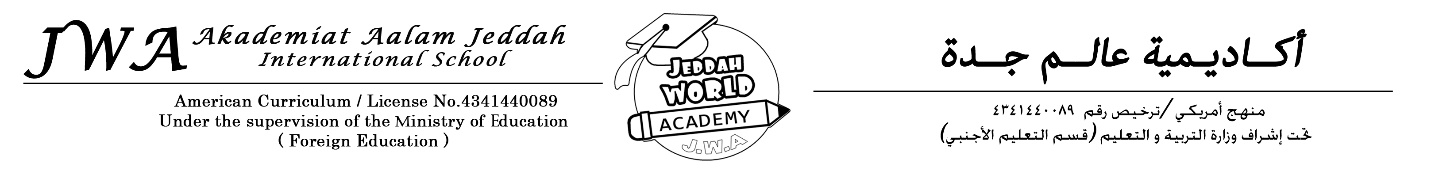                                                معلومات الطالب الصحية اسم الطالب :   ____________________                                          المرحلة:   _____    هل يعاني الطالب من أية أمراض ؟                               نعم                      لا اذا كانت الاجابة  (نعم ) يرجى التوضيح:_________________________________________هل يتناول الطالب أدوية معينة بشكل منتظم ؟                   نعم                     لا اذا كانت الاجابة  (نعم ) يرجى الذكر و التوضيح:___________________________________هل لدى الطالب حساسية  من أدوية أو طعام أو مادة معينة ؟  نعم                   لا   اذا كانت الاجابة  (نعم ) يرجى  الذكر و التوضيح:___________________________________هل أجرى الطالب عمليات جراحية سابقاً ؟                       نعم                 لا   اذا كانت الاجابة  (نعم ) يرجى التوضيح:_________________________________________ملاحظات إضافية : ___________________________________________________________________   ___________________________________________________________________رقم هاتف الأم:رقم هاتف الأب:*يرجى تزويدنا ايضاً برقم هاتف اضافي للطوارئ لا قدر الله :مع أطيب الأمنيات لأطفالنا بحياة صحية وسعيدة                                                  Student Health RecordStudent name:    ______________________                                Class: __________Does the student have any disease?     Yes            noIf (yes) explain:  __________________________________________________Does the student take any regular medication on an ongoing basis?    Yes      noIf (yes) explain: _____________________________________________________Is the student allergic to any food, medicine or a particular substance? Yes   no  If (yes) explain: _____________________________________________________Has the student had any surgery in the past?     yes       no   If (yes) explain: _____________________________________________________Family notification: ________________________________________________________________________________________________________________________________________________________________________________________Mother phone number: ______________________________________________Father phone number: _______________________________________________Please provide an extra contact in case of an emergency situation (God forbid):                                   We Wish a happy & healthy life for our children